РОССИЙСКАЯ ФЕДЕРАЦИЯАМУРСКАЯ ОБЛАСТЬМАГДАГАЧИНСКИЙ ПОСЕЛКОВЫЙ СОВЕТ НАРОДНЫХ  ДЕПУТАТОВ(восьмой созыв)ПОСТАНОВЛЕНИЕ22.12.2022 г.                                                                              № 6/38пгт МагдагачиО решении Магдагачинского поселкового Совета  народных депутатов «О внесении изменений в решениеМагдагачинского поселкового Совета народных депутатов от 28.03.2013 года № 5/30 «О внесении изменений в генеральный план и правила землепользования и застройки рабочего поселка (поселок городского типа) Магдагачи Магдагачинского района Амурской области»Руководствуясь Федеральным законом № 131 – ФЗ от 06.10.2003 года «Об общих принципах организации местного самоуправления в Российской Федерации», Градостроительным кодексом Российской Федерации, Уставом муниципального образования рабочего поселка (поселок городского типа) Магдагачи, Магдагачинский поселковый Совет народных депутатов ПОСТАНОВЛЯЕТ:        1. Принять решение Магдагачинского поселкового Совета народных депутатов от 28.03.2013 года № 5/30 «О внесении изменений в генеральный план и правила землепользования и застройки рабочего поселка (поселок городского типа) Магдагачи Магдагачинского района Амурской области» (прилагается)2.  Настоящее постановление вступает в силу со дня его принятия и подлежит опубликованию 3. Указанный нормативный акт направить главе администрации пгт Магдагачи для его подписания и опубликования Председатель поселкового Совета народных депутатов                                                                       С.А. Морозов РОССИЙСКАЯ ФЕДЕРАЦИЯАМУРСКАЯ ОБЛАСТЬМАГДАГАЧИНСКИЙ ПОСЕЛКОВЫЙ СОВЕТ НАРОДНЫХ  ДЕПУТАТОВ(восьмой созыв)                                                                                     РЕШЕНИЕ О внесении изменений в решениеМагдагачинского поселкового Совета народных депутатов от 28.03.2013 года № 5/30 « Об утверждении генерального плана  и правила землепользования и застройки рабочего поселка (поселок городского типа) Магдагачи Магдагачинского района Амурской областиПринято поселковым  Советом народных депутатов                        «22 » декабря 2022 годаРуководствуясь Федеральным законом « № 131 – ФЗ от 06.10.2003 года об общих принципах организации местного самоуправления в Российской Федерации», Градостроительным кодексом Российской Федерации, Уставом муниципального образования рабочего поселка (поселок городского типа) Магдагачи, Магдагачинский поселковый Совет народных депутатов:РЕШИЛ: 1. В Правила Землепользования и Застройки пгт Магдагачи Магдагачинского района внести изменения: 1.1. В графическую часть внести изменения по замене зоны железнодорожного транспорта (ТЗ – 501), на территориальную зону многофункционального значения(ОДЗ 212)  согласно прилагаемой схеме (приложение №1)1.2.Вграфическую часть внести изменения по замене зоны учебно – образовательного назначения (ОДЗ 204), на территориальную зону многофункционального значения (ОДЗ 212) согласно прилагаемой схеме                    (приложение № 2) .2. Настоящее Решение вступает в силу со дня его подписания и подлежит опубликованию на сайте администрации пгт Магдагачи Глава пгт. Магдагачи           			        С.В. Колмагорцев		
п. Магдагачи«__»_____2022года№ ____                                                                                                                       Приложение № 1 к проекту решения № ___дата_____изменить территориальную зону ЖЕЛЕЗНОДОРОЖНОГО ТРАНСПОРТА (ТЗ 501)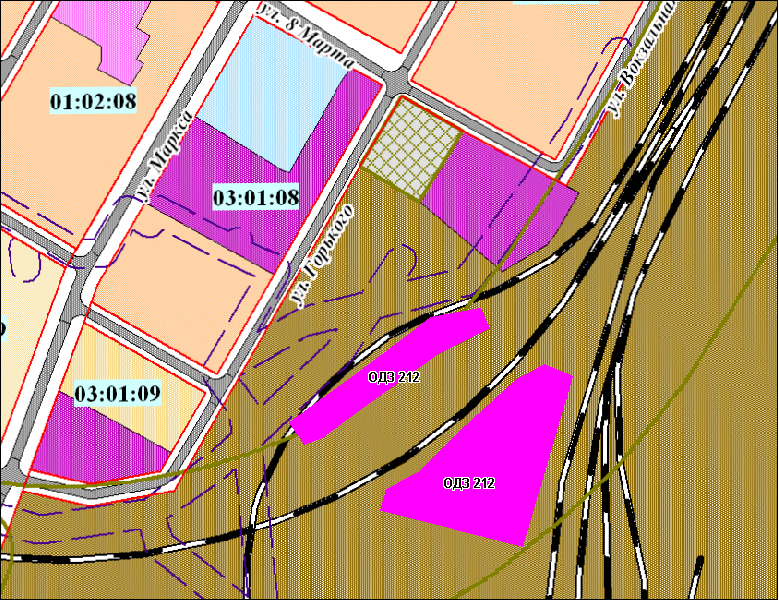 на территориальную зону МНОГОФУНКЦИОНЛЬНОГО ЗНАЧЕНИЯ ОДЗ 212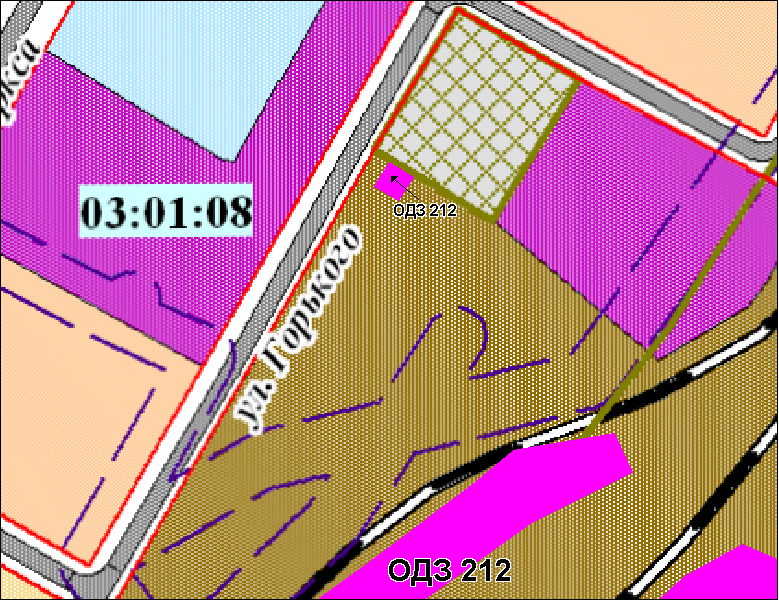 Приложение № 2 К проекту решения №_____дата_____изменить территориальную зону УЧЕБНО-ОБРАЗОВАТЕЛЬНОГО НАЗНАЧЕНИЯ (ОДЗ 204)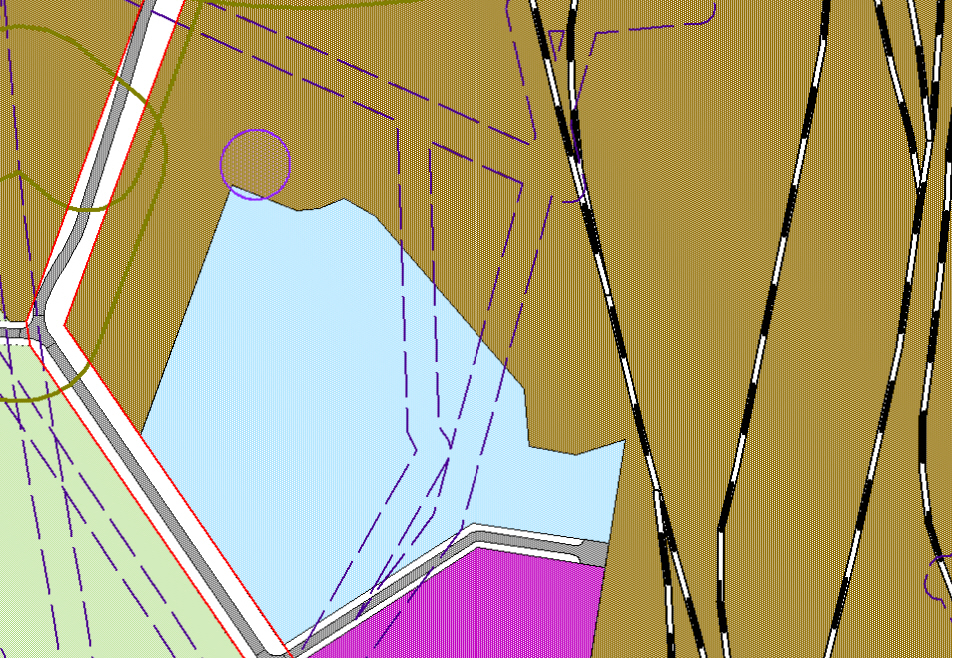 на территориальную зону МНОГОФУНКЦИОНЛЬНОГО ЗНАЧЕНИЯ ОДЗ 212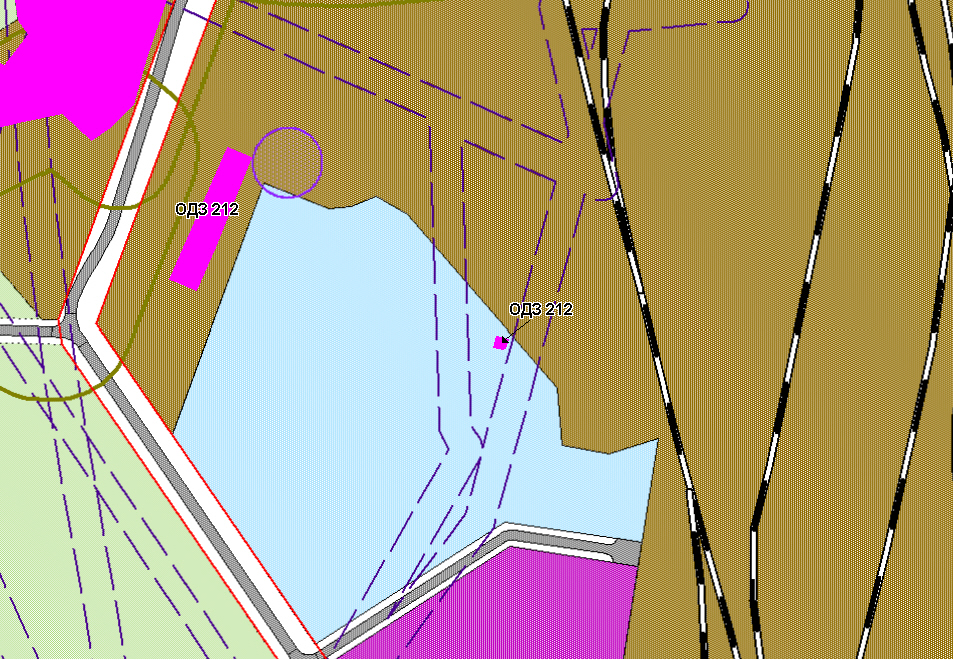 